Муниципальное автономное учреждение дополнительного образования ЗАТО Северск«Детская школа искусств»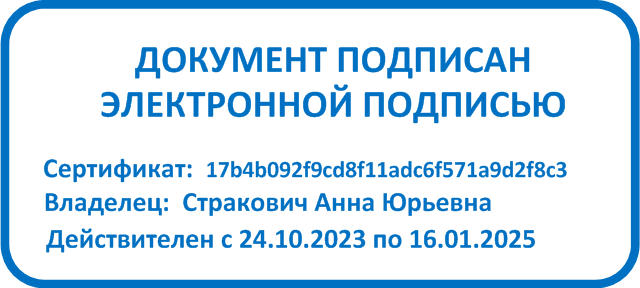 ДОПОЛНИТЕЛЬНАЯ ОБЩЕРАЗВИВАЮЩАЯ ПРОГРАММАВ ОБЛАСТИ МУЗЫКАЛЬНОГО ИСКУССТВА«ВОЛШЕБНЫЕ РИТМЫ»Срок обучения 1 годг. Северск2024Структура и содержание программыI. Пояснительная записка.II. Планируемые результаты освоения обучающимся ДОП « Волшебные ритмы».III. Учебный план.IV. График учебного процесса.V. Перечень программ учебных предметов.VI. Программа творческой, методической и культурно - просветительской деятельности.VII. Организационно – педагогические условия реализации ДОП «Волшебные ритмы».VIII. Список используемой литературы и учебно – мелодических пособий.I. Пояснительная записка1.1. Настоящая дополнительная общеразвивающая программа в области музыкального искусства «Волшебные ритмы» составлена (далее – ДОП «Волшебные ритмы») в соответствии с Рекомендациями по организации образовательной и методической деятельности при реализации общеразвивающих программ в области искусств в детских школах искусств но видам искусств (письмо Министерства культуры Российской Федерации от 21 ноября 2013 года №191-01-39 06-ru).Муниципальное автономное учреждение дополнительного образования ЗАТО Северск «Детская школа искусств» (далее – Учреждение) вправе реализовывать ДОП «Волшебные ритмы» при наличии соответствующей лицензии на осуществление образовательной деятельности.В современной социокультурной ситуации большую роль играет создание на базе учреждений культуры условий для разностороннего развития ребенка. С этой точки зрения для любого юного музыканта развитие речи и одновременно ритмических навыков играет огромную роль. На уроках вокала и сольфеджио любой ученик музыкальной школы и школы искусств исполняет песни, мелодии с текстом, и его артикуляционный аппарат должен быть подготовлен к этому. В этом контексте программа «Волшебные ритмы» играет огромную роль в становлении юного музыканта.Кроме того, данная программа основана на здоровьесберегающих технологиях, которые помогут ребенку не только развить его речь, дыхательную систему и чувство ритма, но и осуществить это в комфортных условиях в игровой форме. Через движение, через специальные упражнения в хорошем контакте с педагогом дети получают важнейшие умения и навыки, которые им пригодятся в общеобразовательной и музыкальной школе. Не секрет, что в последние годы у детей дошкольного возраста можно отметить множество логопедических проблем. Многие из них в будущем приводят к дисграфии, дислексии, что отрицательно сказывается на результатах обучения в школе. В связи с этим, помочь ребенку в раннем возрасте развить его речевые навыки представляется чрезвычайно важной задачей. Особенностью программы является ее музыкальная направленность. Работа логопеда не всегда связана с музыкой, он может выполнять с ребенком определенные упражнения, скороговорки, проговаривать отдельные звуки без какого -либо звукового сопровождения или действия. Однако широко известно, что дети дошкольного возраста намного лучше усваивают все в движении и вместе с музыкой. Эти возрастные особенности учтены при составлении программы, автором которой является преподаватель – музыкант.На занятиях в рамках ДОП «Волшебные ритмы» с детьми 4 – 5 лет используются современные наработки логопедов, которые соединяются с направлением раннего музыкально-эстетического развития ребенка. Структура занятия включает следующие виды работы:Пальчиковая гимнастика.Артикуляционные упражнения.Дыхательная гимнастика.Упражнения на регулировку мышечного тонуса, самомассаж.Логоритмические упражнения и игры, в том числе шаг и движения под музыку.Простейшие танцевальные движения под музыку, совмещенные с логопедическими и творческими заданиями.Упражнения на развитие музыкального слуха, памяти, пение.Импровизация на шумовых музыкальных инструментах.Игровая деятельность.Все задания выполняются под музыку, а игровые задания имеют логопедическую направленность и соответствуют целям и задачам занятия.На занятиях по логоритмике используются следующие методы:Словесное пояснение, объяснение, беседа.Образный рассказ.Выразительный показ (слова, движения, жеста, танцевального движения, песни).Движение под музыку.Слушание музыки, с определенным заданием. Этот метод связан с развитием прежде всего музыкальных способностей детей и на традиционных занятиях по логоритмике не используется. В то же время, он доказал свою эффективность для развития слуховых возможностей дошкольников в педагогической практике.Соревновательный метод (для закрепления и развития двигательных и координационных навыков).На занятиях в рамках ДОП «Волшебные ритмы» преподаватель придерживается следующих принципов:Систематичность и последовательность изложения.Постепенное усложнение материала, упражнений, заданий.Учет возрастных особенностей детей.Индивидуальный подход к каждому ребенку.Основной принцип построения всей работы – тесная связь движения, музыки и  речевого материала.1.2. Цель и задачи программы:Цель: профилактика и преодоление речевых нарушений у детей дошкольного возраста путем развития, воспитания и коррекции двигательной сферы в сочетании со словом и музыкой.Задачи:образовательные:развитие артикуляционного аппарата, слуховой памяти и внимания;выработка определенных действий, связанных с речью (координация движения и слова);развитие творческой фантазии и воображения через слово, музыку и ритм.развивающие:развитие чувства ритма, музыкальной памяти;развитие мелкой моторики, артикуляционного аппарата, дыхательной системы, координации;развитие творческой фантазии и воображения через слово, музыку и ритм.1.3. Срок освоения ДОП «Волшебные ритмы» – 1 год, возраст обучающихся, приступающих к освоению программы: от 4 до 5 лет.1.4. Итоговая аттестация не предусмотрена.II. Планируемые результаты освоении обучающимися ДОП «Волшебные ритмы»Минимум содержания ДОП «Волшебные ритмы» обеспечивает развитие речевых навыков и музыкальных способностей (ритм, память) в соответствии с общими принципами художественно – эстетического развития детей в ДШИ.2.1. Содержание ДОП «Волшебные ритмы» направлено на обеспечение художественно – эстетического развития обучающегося и приобретения им речевых и музыкальных умений и навыков.Система и критерии оценок, используемые при проведении промежуточной аттестации результатов освоенияобучающимися ДОП «Волшебные ритмы»Оценка качества реализации программы ДОП «Волшебные ритмы» включает в себя текущий контроль успеваемости, промежуточную аттестацию обучающихся.Текущий контроль успеваемости обучающихся проводится в счет аудиторного времени, предусмотренного на учебный предмет.Промежуточная аттестация проводится в форме контрольных уроков. Контрольные уроки в рамках промежуточной аттестации проводятся на завершающих полугодие учебных занятиях в счет аудиторного времени, предусмотренного на учебный предмет.Критерии оценкиПри получении ребенком неудовлетворительной оценки необходимо рекомендовать ему продолжить обучение у специального коррекционного педагога. Не все нарушения речи можно исправить на общеразвивающих занятиях. III. УЧЕБНЫЙ ПЛАНДОП «Волшебные ритмы»                                                                                                                                                                                           Срок обучения 1 годIV. График учебного процессаСрок обучения - 1 годV. Перечень программ учебных предметовV. Программа творческой, методической и культурно – просветительской деятельности Основными целями деятельности Учреждения являются:- реализация дополнительных предпрофессиональных и дополнительных общеразвивающих программ в области искусств в интересах личности, общества и государства;- удовлетворение образовательных потребностей граждан в области начального художественного образования, эстетического воспитания и развития;- развитие мотивации личности к познанию и творчеству;- выявление одарённых детей в раннем детском возрасте, создание условий для их художественного образования и эстетического воспитания, приобретения ими знаний, умений и навыков в области выбранного вида искусств, опыта творческой деятельности и осуществления их подготовки к поступлению в образовательные учреждения, реализующие профессиональные образовательные программы в области искусств.Задачи:- обеспечить необходимые условия для всестороннего развития личности, всемерного раскрытия её способностей;- создать основы для осознанного выбора будущей профессии в области культуры и искусства. Предметом деятельности Учреждения являются:- реализация государственных или иных утверждённых в соответствии с законом Российской Федерации «Об образовании» и иными нормативными актами программ и учебных планов по дополнительным предпрофессиональным программам и дополнительным общеразвивающим программам в области искусств, в соответствии с лицензией на образовательную деятельность;- отбор и подготовка наиболее одарённых обучающихся к получению профессионального образования;- обучение навыкам художественного творчества для участия в любительской творческой деятельности;- осуществление концертно-просветительной деятельности, пропаганда художественного творчества;- оказание методической и практической помощи в области художественного образования культурно-просветительным учреждениям;- организация и проведение научно-методических семинаров, совещаний, конференций, олимпиад, смотров, фестивалей, конкурсов, а также творческих отчётов, вечеров и проектов по вопросам художественного образования;- организация методических мероприятий различного уровня.Направления реализации программы творческой, методической и культурно – просветительской деятельности:учебная деятельность;методическая работа;повышение квалификации педагогического и административного состава;концертно-просветительская и внеклассно – воспитательная деятельность.План мероприятий по реализации программы творческой, методической и культурно – просветительской деятельности Учреждения разрабатывается ежегодно на текущий год, утверждается приказом директора МАУДО ДШИ и является Приложением к ДОП «Волшебные ритмы».VII. Организационно – педагогические условия реализации ДОП «Волшебные ритмы»• Форма обучения – очная.• Форма проведения занятий - мелкогрупповая.• Режим и продолжительность занятий – урочный, в объеме, определенном действующим учебным планом.• Продолжительность учебного времени устанавливается ежегодно календарным учебным графиком по МАУДО ДШИ, утверждённым приказом директора. Режим работы МАУДО ДШИ – семидневная рабочая неделя, занятия проводятся в две смены.Материально-техническая база Детской школы искусств соответствует санитарным и противопожарным нормам, нормам охраны труда.Материально – технические условия образовательной организации обеспечивают возможность достижения обучающимися результатов, предусмотренных ДОП «Волшебные ритмы», разработанной Учреждением.Материально – техническая база образовательной организации соответствует санитарным и противопожарным нормам, нормам охраны труда. Учреждение соблюдает своевременные сроки текущего и капитального ремонта.Учебная аудитория для реализации ДОП «Волшебные ритмы»Реализация «ДОП «Волшебные ритмы» обеспечивается педагогическим работником, имеющим профессиональное образование в данной области.ПРИНЯТОПедагогическим советом МАУДО ДШИПротокол № 2 от 29.03.2024 УТВЕРЖДАЮ Директор МАУДО ДШИ__________ А.Ю. Страковичприказ № 05/у от 29.04.2024ОценкаКритерии оценивания5 (отлично)Ребенок четко выполняет задание, хорошо проговаривает слова, помнит тексты и движения, выполняет движения под музыку.4 (хорошо)Ребенок в целом правильно выполняет задание, проговаривает слова с небольшими неточностями, забывает некоторые тексты и движения, но в целом выполняет верно, иногда выполняет то или иное движение не под музыку. Индекспредметных областей, разделов и учебных предметовНаименование предметной области/учебного предметаМаксимальная учебная нагрузкаСамостоятельная работаАудиторные занятий (в часах)Аудиторные занятий (в часах)Аудиторные занятий (в часах)Промежуточная и итоговая аттестацияПромежуточная и итоговая аттестацияРаспределение по годам обученияИндекспредметных областей, разделов и учебных предметовНаименование предметной области/учебного предметаТрудоемкость в часахТрудоемкость в часахГрупповые занятияМелкогрупповые занятияИндивидуальные занятияКонтрольные урокиКонтрольные урокиПервый год обучения12345678910Структуры и объём ОПКоличество недель аудиторных занятийСтруктуры и объём ОП36Недельная нагрузка в часахПО.01Художественно - творческая подготовкаХудожественно - творческая подготовкаХудожественно - творческая подготовкаХудожественно - творческая подготовкаХудожественно - творческая подготовкаХудожественно - творческая подготовкаПО.01. УП.01Логоритмика72112Аудиторная нагрузка:Аудиторная нагрузка:727272222Максимальная нагрузка:Максимальная нагрузка:9321Количество контрольных уроков:Количество контрольных уроков:11классысентябрьоктябрьноябрьдекабрьянварьфевральмартапрельмайиюньиюльавгустСводные данные по бюджетному времени в годСводные данные по бюджетному времени в годСводные данные по бюджетному времени в годклассысентябрьоктябрьноябрьдекабрьянварьфевральмартапрельмайиюньиюльавгустАудиторные занятияПромежуточная аттестацияКоличество недель в год134236Всего:Всего:Всего:Всего:Всего:Всего:Всего:Всего:Всего:Всего:Всего:Всего:Всего:34236№Наименование программы учебного предметаСоставителиСрок реализацииРецензент1.Волшебная ритмикаСойменова М.В.1 годКолесникова Л.В.Учебная аудиторияУчебная аудиторияПлощадь(м2)ОснащениеКорпус № 1№ 4640- фортепиано - 1 шт.;- баян - 1 шт.;- шумовые и фольклорные инструменты;- пюпитр - 1 шт.;- музыкальный центр;- столы и стулья ученические, соответствующие возрасту учащихся;- стол письменный;- стулья;- школьная доска;- учебная, нотная и учебно-методическая литература;- фонотека;- дидактические пособия;- реквизит.